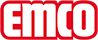 emco Bauemco hygienické rohože 600BarvyModráHnědáKrémováTmavě modráŽlutáŠedáZelenáOranžováČervenáČernáBílápopissrolovatelná, ze všech stran omyvatelná a hygienicky optimální rohož pro pokládku bez rámumateriálVrchní díl z tvarovaného nárazuvzdorného tvrzeného PVC, spodní díl z černého měkčeného PVC, napevno svařenozcela odolné vůči korozi, chlóru, mořské a minerální voděpřibl.výška (mm)12 mmprotiskluznostoděr dle DIN 51097, klasifikační stupnice C - certifikováno Institutem společenství obkladačůservis a službyzaměřenípokládková službapoznámkaUpozornění: hygienické rohože jsou určeny výhradě pro pokládku pod vodou.standardní šířka600 mm800 mm1000 mmPřířezmax. 2000 mmRozměryŠířka rohožky: ……………mm (délka profilů)Hloubka rohožky: …………mm (směr chůze)kontaktNovus Česko s.r.o. · 464 01 · Raspenava 191 · Tel. (+420) 482 302 750 · Fax (+420) 482 360 399 · rohozky@novus.cz · www.emco-bau.com